                                                                   		  ПРОЄКТ О.ДАНІЛКО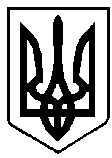 ВАРАСЬКА МІСЬКА РАДАВИКОНАВЧИЙ КОМІТЕТВАРАСЬКОЇ МІСЬКОЇ РАДИ                   Р І Ш Е Н Н Я                            17 червня  2022 року	                                             	      № 196-ПРВ-22-3500Про затвердження Програми підтримкиВараської міської територіальної виборчої комісії Вараського району Рівненськоїобласті  поза виборчим процесом місцевих виборів на 2022-2025 роки № 3500-ПР-01	З метою створення належних умов для роботи Вараської міської  територіальної виборчої комісії Вараського району Рівненської області щодо фінансового та матеріально-технічного забезпечення комісії  у період після закінчення виборчого процесу місцевих виборів, відповідно до Бюджетного Кодексу України, Виборчого кодексу України, Указу Президента України від 17.05.2022  № 341/2022 «Про продовження дії воєнного стану в Україні», що затверджений Законом України від 22.05.2022 № 2263-IX  «Про затвердження Указу Президента України "Про продовження строку дії воєнного стану в Україні",  постанови Кабінету Міністрів України  від 11.03.2022 №252 «Деякі питання формування та виконання місцевих бюджетів у період воєнного стану», постанови Центральної виборчої комісії від 05.02.2021 №43 «Про забезпечення діяльності територіальних виборчих комісій поза виборчим процесом місцевих виборів», керуючись  статтями 52, 59 «Про місцеве самоврядування в Україні», виконавчий комітет  Вараської міської радиВ И Р І Ш И В :1.Затвердити Програму підтримки Вараської міської територіальної виборчої комісії Вараського району Рівненської області поза виборчим процесом місцевих виборів на 2022-2025 роки № 3500-ПР-01 (далі - Програма) згідно з додатком.2. Реалізацію заходів Програми, що передбачають фінансування з бюджету Вараської міської територіальної громади, проводити в межах 2бюджетних призначень, визначених рішенням про бюджет Вараської міської  територіальної громади на відповідний бюджетний період.
3.  Відділу ведення Державного реєстру виборців виконавчого комітету Вараської міської ради щороку у березні місяці інформувати міську раду про хід реалізації заходів Програми.4. Контроль за виконанням цього рішення покласти на керуючого справами виконавчого комітету С. Денегу.Міський голова					                Олександр МЕНЗУЛ